Комитет Администрации по образованию и делам молодежи                                        Волчихинского района   Алтайского края
                                           Муниципальное казенное общеобразовательное учреждение 
                                                                             «Востровская СШ» Занятие внеурочной деятельности «Эрудит» для учащихся 1 класса    учитель начальных классов   Кротова Ольга Евгеньевна               МКОУ «Востровская средняя школа»                              Алтайского края                               Волчихинского районаЦели :создать условия для расширения знаний учащихся,             развивать  внимание,познавательный   интерес, интеллект,         формировать дружеские, товарищеские отношения, умения работать                         командой.Ход занятияСлайд 1  Учитель: Какой праздник приближается?(ответы детей)  Сегодня мы с вами должны нарядить елочку.  За правильно выполненные задания вы будете получать новогодние шары, которыми и нарядите в конце урока елочку.  Чтобы елочка получилась нарядной вы должны хорошо поработать.                                   Учитель: Внимание! Внимание!  Приглашаем всех мальчишек  и  девчонокОтправиться  в веселую  страну.Не забудьте взять с собой быстроту  мысли,Находчивость и смекалку! Слайд 2   Девиз нашего  занятия «В царстве смекалки»:«Набирайся ума в ученье, храбрости в сраженье». Учитель: По какому плану мы проводим занятие?(уч-ся отвечают)Мозговая гимнастикаРазминкаЛогически-поисковые задания Задания на вниманиеВеселая перемена Задания на логическое мышление   1.Мозговая гимнастика  («Шапка размышлений», «Ленивые восьмёрки»)(Из методического пособия «Умники и умницы»  Холодовой)Уч-ся выполняют упражнения.Учитель: Итак, турнир я открываю,Всем успехов пожелаю,Думать, мыслить, не зеватьБыстро всё в уме считать.                                           Чтоб  все  в турнире  шло  без  заминкиЕго  мы  начнем…Ну, конечно,  с  разминки!1 тур  «Разминка»   Разминку сегодня проведем по иллюстрации  из журнала «Непоседы» (фронтальная работа).  Вы отвечаете на заданные вопросы и за правильный ответ получаете шары на ёлку. Слайд 3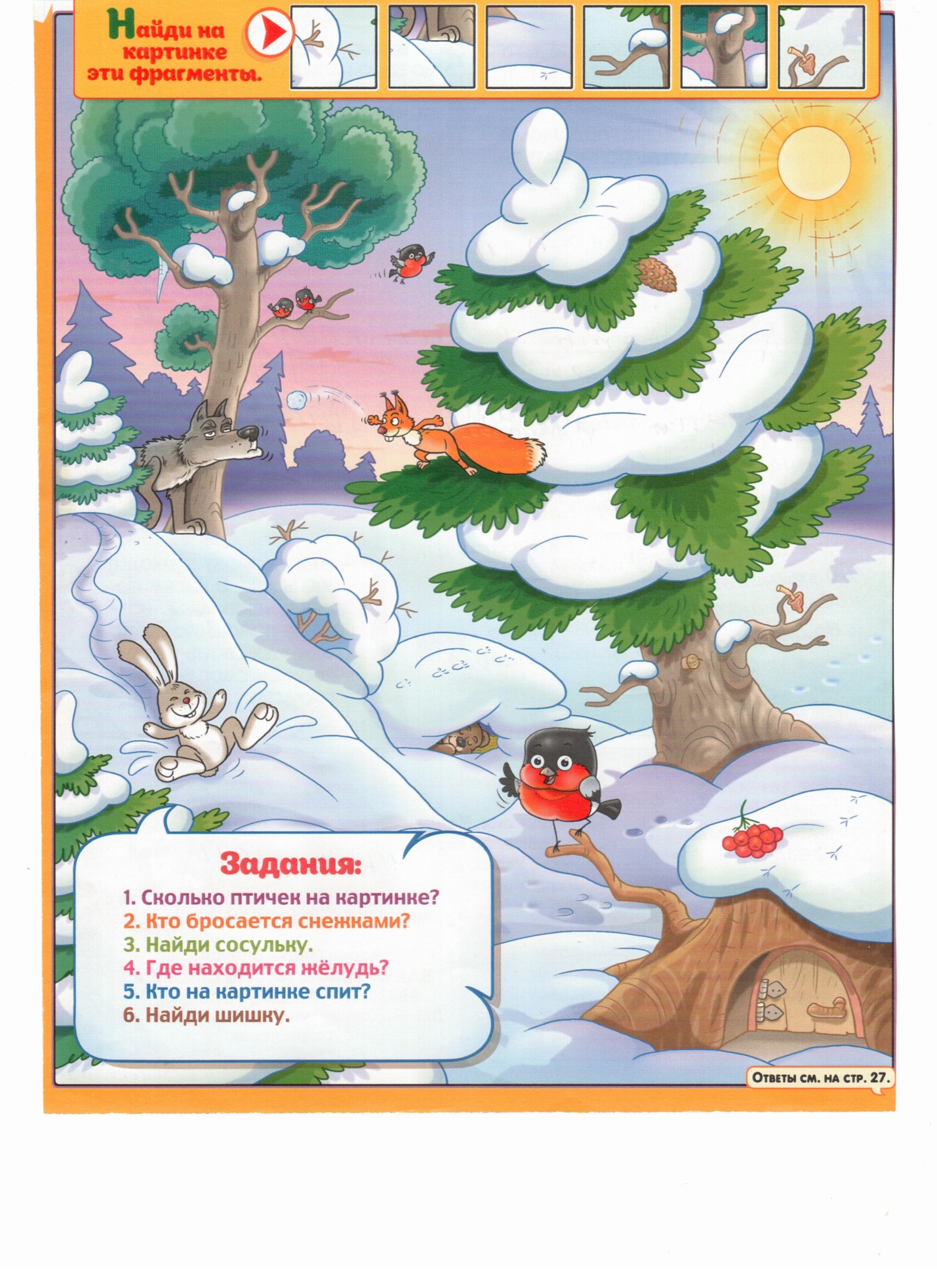        Второй тур «Логически-  поисковые задания».                                                      Учитель:                                                Пусть всякий знаетКто же лучше вычисляет?Мне задачки прочитать,Вам же думать и считать!(работа в паре)     Слайд 4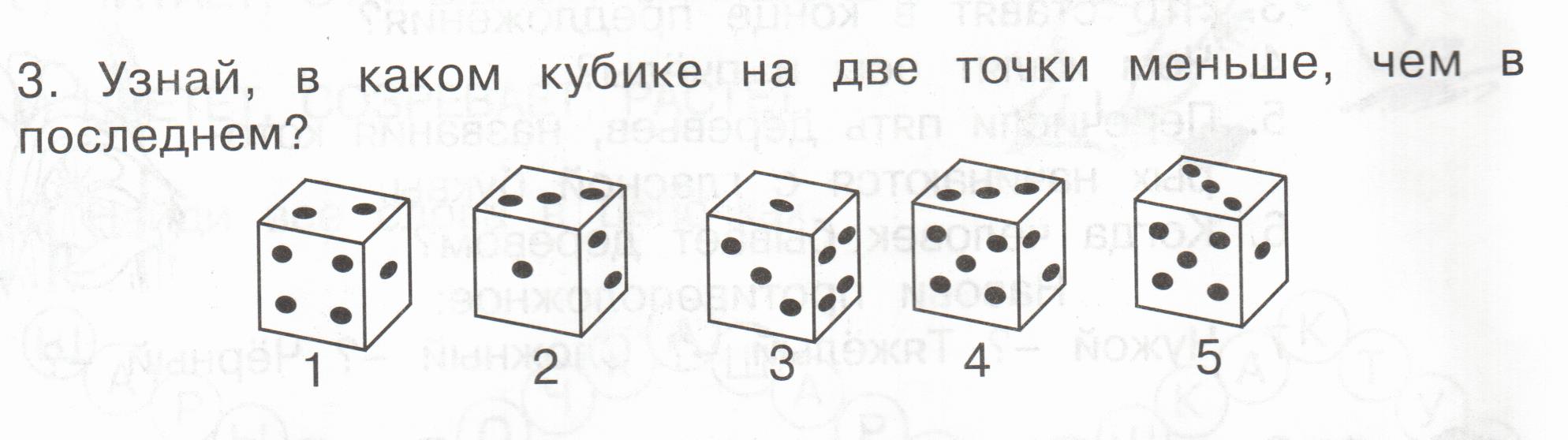                                            Слайд 5                                Задача на внимание  (посчитайте количество указанных элементов в      таблице)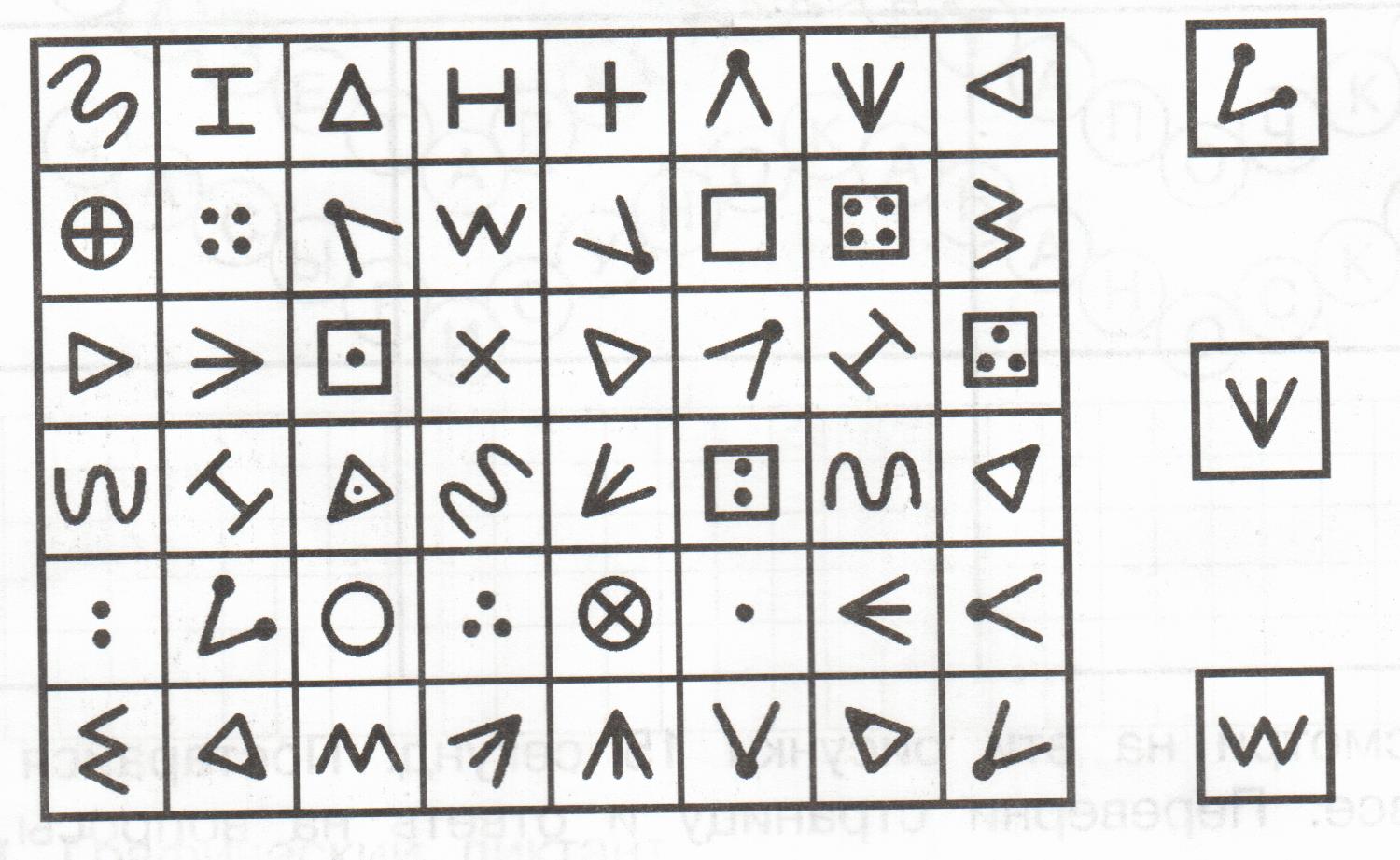              Индивидуальная работа  (самопроверка со слайда)       Третий тур   Слайд 6  (Работа в группе)  Кто быстрее?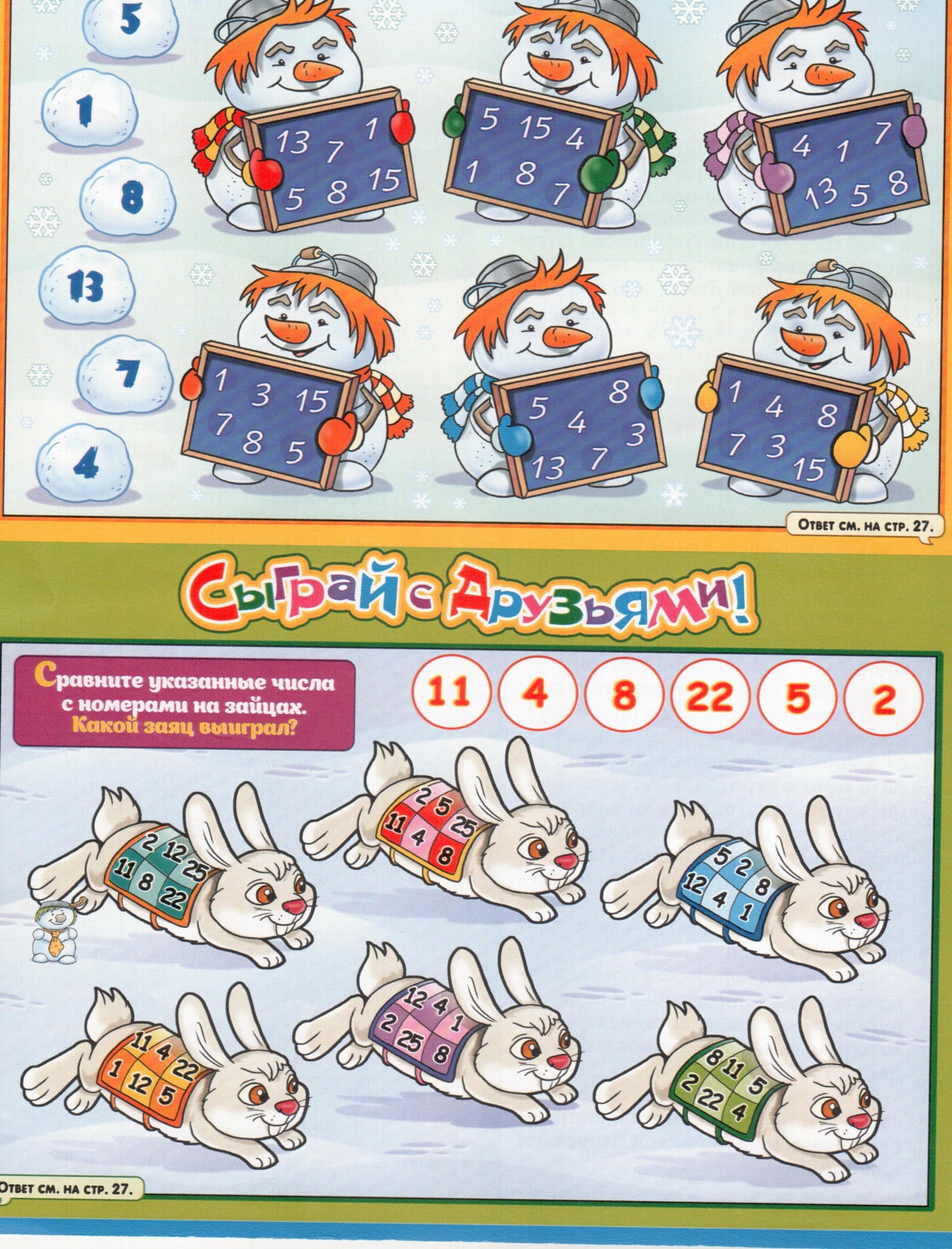 Учитель:  Вы, ребята, все устали.Много думали, считали.Отдохнуть уже пора!Так наш пятый тур – «Игра».   Веселая  перемена   Дома вы должны были отработать упражнение на координацию движения .    Сейчас каждая команда должна будет продемонстрировать  упражнение ( правой рукой вы должны производить действия – забивать гвозди, а левой- гладить бельё)                          Шестой турЗадание на логическое мышление Перед вами 6 стаканов. Первые три из них – с водой. Как сделать, чтобы пустой стакан и стакан с водой чередовались? Разрешается брать только один стакан.    Ответ: взять второй стакан и вылить в  предпоследний (пустой) стакан. Второй стакан поставить на место.                                   Слайд 7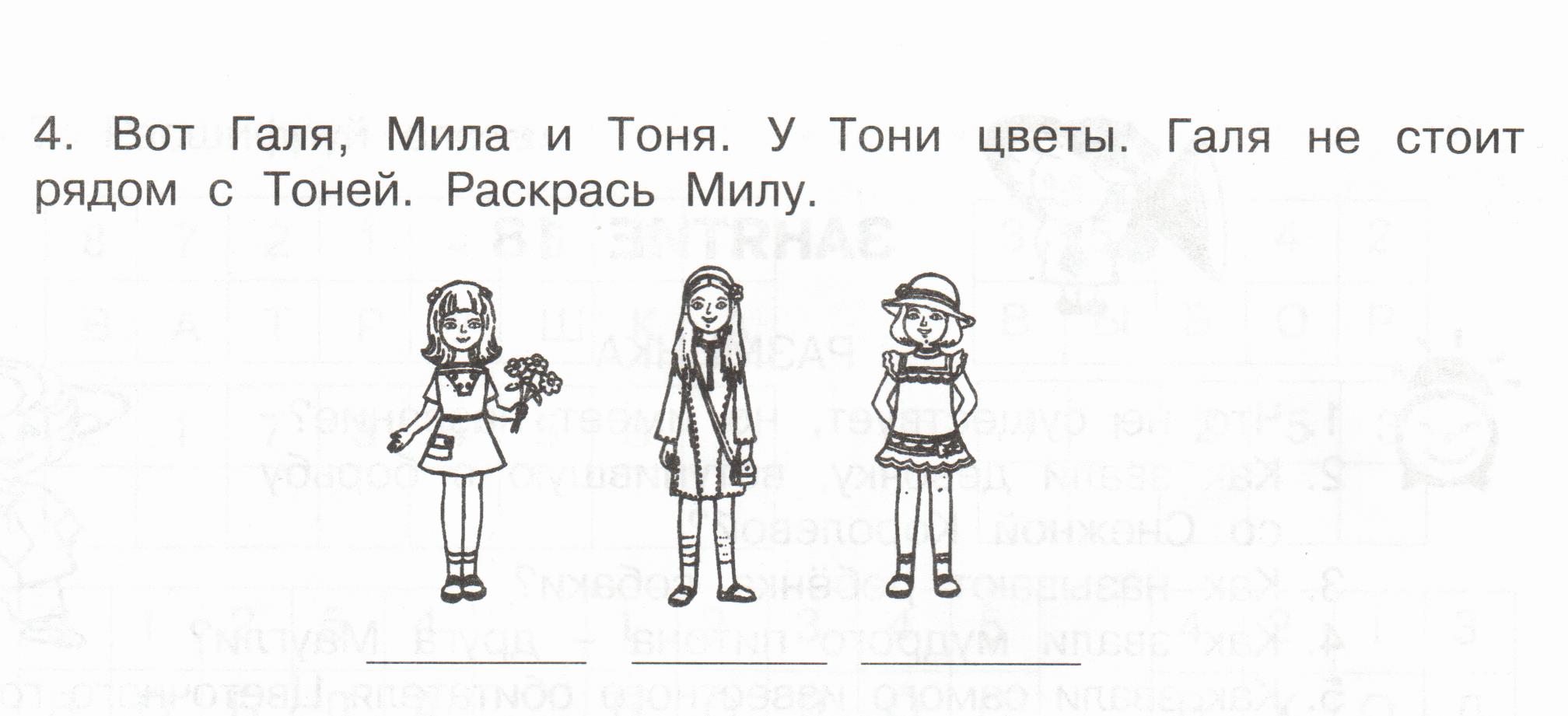   Задания закончились, а теперь наряжаем елку.   На вершину возьмите на столе шарик (если занятие для вас прошло удачно, то поместите красный шар, если хорошо .  желтый, если вы не довольны то черный., а остальными шарами,  заработали нарядите свою елку.Итог занятия    Слайд 8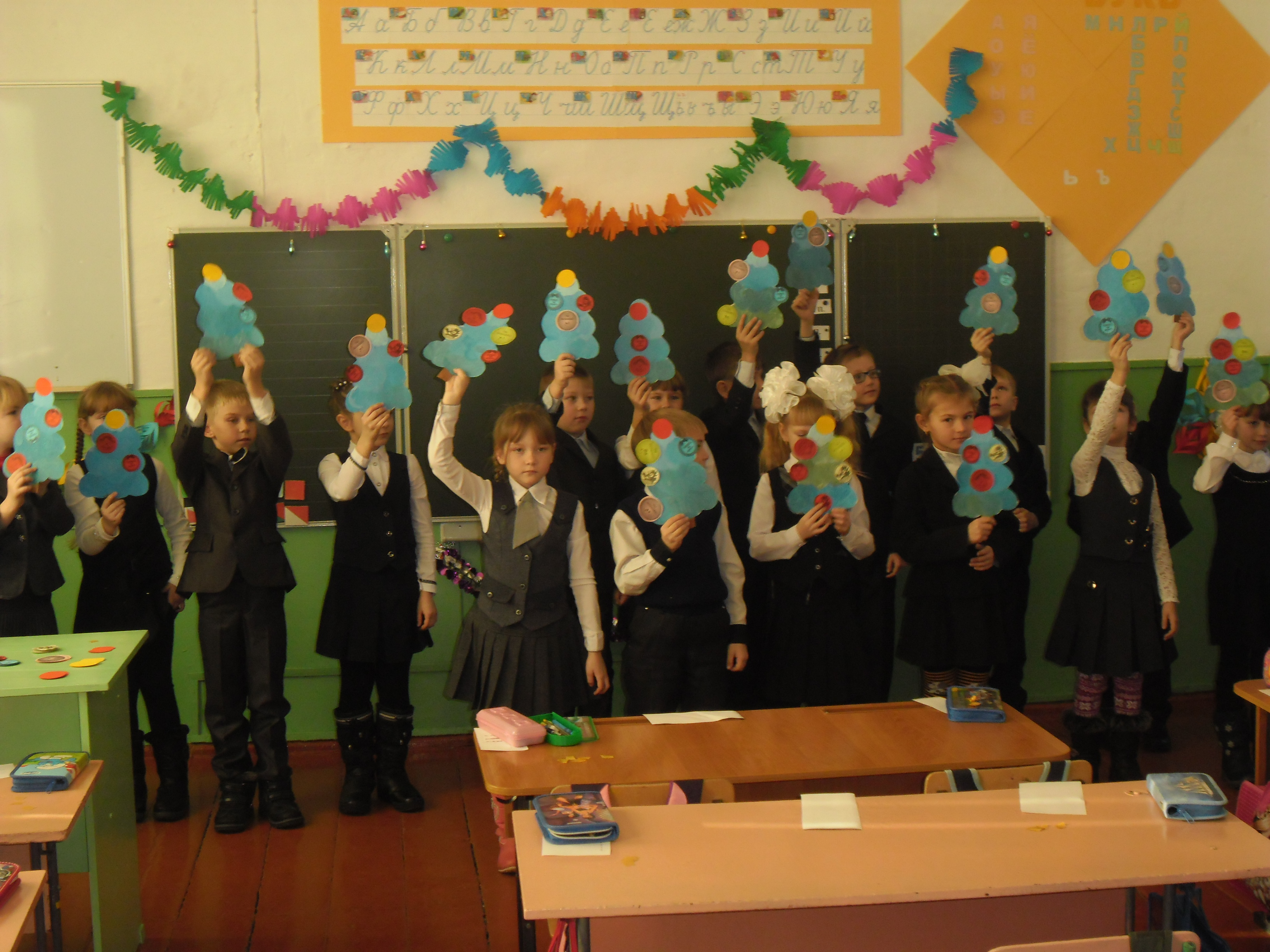 